Update Position FundingContentsPO13 – Update Cost Distribution	1PO13 – Update Complement Control	2PO13 – Update Cost DistributionIs the fund one of the fields that needs to be updated?  If yes, complement control infotype also needs updated (fund on 1018 and budget fund on 9104 need to match).Is the effective date of the change prior to 7/1 of the current year?  If yes, two records will need created:Record for previous fiscal year:   Start date = effective date from EPAR, end date = 6/30/xx.  Characters 6 and 7 as of July 1, 2014 will be 00.Current record:  Start date = 7/1/xx, end date = 12/31/9999IT1018 – Cost DistributionPO13 – Update Complement ControlIT9104 - Complement ControlRemember if the position is filled you will also need to update the IT0027 on the employee side with the new funding.  PO13Plan VersionCurrent PlanPO13PositionEnter position number PO13Cost DistributionHighlight Cost Distribution InfotypeSelect copy 1018 – Cost DistributionStart DateEnter effective date of position funding change1018 – Cost DistributionField updatesUpdate fields based on data provided on EPAR.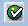 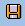 PO13Plan VersionCurrent PlanPO13PositionEnter position number PO13Cost DistributionHighlight Complement Control InfotypeSelect copy 9104 - Complement ControlStart DateEnter effective date of position funding change9104 - Complement ControlBudget Fund10-digit code that defines fund within agency.  Must be provided on   * This value should match the fund on IT1018